RIWAYAT HIDUPDeni Wijaya, lahir di Majene pada tanggal 18 Oktober 1994. Anak pertama dari empat bersaudara. Buah hati dari pasangan Mukhsin Tahir  dan Hasmiah.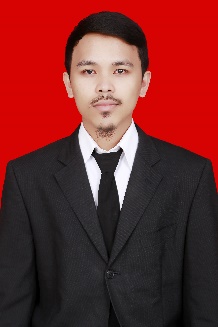 Penulis memulai perjalanan di dunia pendidikan formal pada tahun 1999 di SD Inpres 48 Tullu Bulan, Kecamatan Sendana Kabupaten Majene Provinsi Sulawesi Barat dan tamat pada tahun 2005. Pada tahun yang sama penulis melanjutkan pendidikan di SMP Negeri 2 Sendana dan tamat pada tahun 2008, kemudian melanjutkan pendidikan di SMA Negeri 1 Sendana, Kabupaten Mejene dan tamat pada tahun 2011. Pada tahun 2011 penulis melanjutkan jenjang studi di Universitas Sulawesi Barat pada Fakultas Ilmu Sosial dan Politik jurusan Ilmu politik. Setahun berselang, tepatnya pada tahun 2012, penulis memutuskan mendaftarkan diri untuk menempuh pendidikan Strata satu (S1) di Universitas Negeri Makassar pada Fakultas Ilmu pendidikan, jurusan Psikologi Pendidikan dan Bimbingan Prodi Bimbingan dan Konseling dan diterima pada tahun yang sama.